State of LouisianaState Licensing Board for Contractors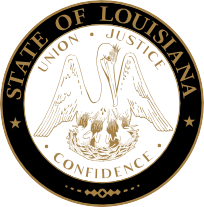 Residential contractors subCommitteeMeeting AgendaWednesday, December 14, 2022, 9:30 a.m.ROLL CALL – Ms. Trulisa HollindsPLEDGE OF ALLEGIANCE – Mr. Craig Stevens, MemberINTRODUCTION – Jeffrey Wale, Hearing Officer, Louisiana Department of JusticeConsideration of the November 16, 2022, Residential Building Subcommittee Meeting Minutes.Welcome / Introductions – Mr. Brad Hassert, Compliance DirectorPublic Comment (Non-Agenda Items)NEW BUSINESS COMPLIANCE HEARINGS:T.J. Roofing and Construction LLC, Avondale, Louisiana – Consideration of an alleged violation for bidding and/or performing home improvement contracting services without possessing a State Home Improvement Registration at 301 Capital Drive ($12,845.00), Avondale, Louisiana. La. R.S. 37:2175.3(A)(1).LSLBC Case 2022-0374-01William Kodie McCoy d/b/a M & M Construction, Picayune, Mississippi – Consideration of an alleged violation for bidding and/or performing home improvement contracting services without possessing a State Home Improvement Registration at 831 Opelousas Avenue ($10,793.90), New Orleans, Louisiana. La. R.S. 37:2175.3(A)(1).LSLBC Case 2022-0533-01Prime Time Construction & Restoration, LLC, Ponchatoula, Louisiana– Consideration of an alleged violation for bidding and/or performing residential construction work without possessing a State Residential Building license at 41133 East Renee Drive ($254,613.00), Ponchatoula, Louisiana. La. R.S. 37:2167(A).LSLBC Case 2022-1306-01Curtis M. Loftin, Builder, LLC, Shreveport, Louisiana – Consideration of an alleged violation for bidding and/or performing home improvement contracting services without possessing a State Home Improvement Registration at 119 Chelsea Drive ($53,784.30), Shreveport, Louisiana. La. R.S. 37:2175.3(A)(1).LSLBC Case 2022-0143-01Brian Scott Sones d/b/a Scott Sones Construction, Sumrall, Mississippi – Consideration of an alleged violation for bidding and/or performing home improvement contracting services without possessing a State Home Improvement Registration at 78225 J and B Drive ($10,500.00), Folsom, Louisiana. La. R.S. 37:2175.3(A)(1).LSLBC Case 2021-1304-01Jack Myers d/b/a Myers Construction, Ferriday, Louisiana – Consideration of an alleged violation for bidding and/or performing home improvement contracting services without possessing a State Home Improvement Registration at 394 Highway 569 ($9,142.00), Ferriday, Louisiana. La. R.S. 37:2175.3(A)(1).LSLBC Case 2022-0674-01Charleston Miles d/b/a Miles Home Improvement, LLC, Boyce, Louisiana – Consideration of an alleged violation for bidding and/or performing home improvement contracting services without possessing a State Home Improvement Registration at 103 Munster Avenue ($9,929.74), Boyce, Louisiana. La. R.S. 37:2175.3(A)(1).LSLBC Case 2022-0658-01Ronald Lee Henderson, Baton Rouge, Louisiana – Consideration of an alleged violation for bidding and/or performing residential construction work without possessing a State Residential Building license at 10785 Greencrest Drive ($46,848.00), Baton Rouge, Louisiana. La. R.S. 37:2167(A).LSLBC Case 2022-0551-01Bobby Martinez, Daphne, Alabama – Consideration of an alleged violation for bidding and/or performing home improvement contracting services without possessing a State Home Improvement Registration at 42007 Jefferson Drive ($18,858.17), Hammond, Louisiana. La. R.S. 37:2175.3(A)(1). LSLBC Case 2022-0783-01Scott Hoggatt d/b/a Regional Complete Homes, Metairie, Louisiana – Consideration of an alleged violation for bidding and/or performing home improvement contracting services without possessing a State Home Improvement Registration at 33 Cypress Point Lane ($24,818.00), New Orleans, Louisiana. La. R.S. 37:2175.3(A)(1). LSLBC Case 2022-0458-01Four Horsemen Home Improvement, LLC, Lake Charles, Louisiana – Consideration of an alleged violation for bidding and/or performing home improvement contracting services without possessing a State Home Improvement Registration at 1716 Wendell Street ($66,750.00), Lake Charles, Louisiana. La. R.S. 37:2175.3(A)(1). LSLBC Case 2022-0850-01ST Construction, L.L.C., Baton Rouge, Louisiana – Consideration of an alleged violation for bidding and/or performing home improvement contracting services without possessing a State Home Improvement Registration at 733 Lemoyne Drive ($18,600.00), LaPlace, Louisiana. La. R.S. 37:2175.3(A)(1). LSLBC Case 2022-0851-01L&B Construction & Renovation L.L.C., Thibodaux, Louisiana – Consideration of alleged violations for bidding and/or performing home improvement contracting services without possessing a State Home Improvement Registration and for bidding and/or conducting mold remediation without possessing a mold remediation license at 3726 Baker Drive ($63,740.00), Houma, Louisiana. La. R.S. 37:2175.3(A)(1) and La. R.S. 37:2185(A).LSLBC Case 2022-0204-01a) 	L&B Construction & Renovation L.L.C., Thibodaux, Louisiana – Consideration of an alleged violation for bidding and/or performing residential construction work without possessing a State Residential Building license at 206 Maple Avenue ($160,000.00), Houma, Louisiana. La. R.S. 37:2167(A).LSLBC Case 2022-0933-01b)	Preston Lee Pierce, Jr., Thibodaux, Louisiana – Consideration of an alleged violation for bidding and/or performing residential construction work without possessing a State Residential Building license at 206 Maple Avenue ($100,000.00), Houma, Louisiana. La. R.S. 37:2167(A).	LSLBC Case 2022-0933-02Jonathan Miller d/b/a Everything Under One Roofing, Metairie, Louisiana – Consideration of an alleged violation for bidding and/or performing home improvement contracting services without possessing a State Home Improvement Registration at 644 Stratford Drive ($10,125.00), Harahan, Louisiana. La. R.S. 37:2175.3(A)(1). LSLBC Case 2022-0905-01C & M Properties and Development, L.L.C., Ruston, Louisiana – Consideration of an alleged violation for bidding and/or performing residential construction work without possessing a State Residential Building license at 263 Belmont Boulevard ($235,000.00), Ruston, Louisiana. La. R.S. 37:2167(A).LSLBC Case 2021-1736-01STATUTORY CITATIONS:OLD BUSINESSCOMPLIANCE HEARING/CONTINUANCE:Wilfred Lastrape d/b/a W & W Painting Carpentry & Roofing, Arnaudville, Louisiana – Consideration of an alleged violation for bidding and/or performing residential construction work without possessing a State Residential Building license at 2309 Virginian Colony Avenue ($125,237.00), LaPlace, Louisiana. La. R.S. 37:2167(A).LSLBC Case 2021-2083-01REQUEST FOR REHEARING:Jeremy Ellis d/b/a J&E Construction, Kenner, Louisiana – Consideration of an alleged violation for bidding and/or performing home improvement contracting services without possessing a State Home Improvement Registration at 4905 Janice Street ($17,200.00), Kenner, Louisiana. La. R.S. 37:2175.3(A)(1). LSLBC Case 2021-2053-01October 19, 2022, Residential Subcommittee Meeting Minutes [excerpt]No one was present on behalf of JEREMY ELLIS D/B/A J&E CONSTRUCTION.  Ms. Morgan gave a summary of the allegations. Investigator Brad Hassert, who was previously sworn, was called to the stand. Mr. Hassert reviewed the exhibit packet and provided testimony to the board. Mr. Landreneau entered the exhibit packet into evidence, and it was admitted. Mr. Fine made a motion to find JEREMY ELLIS D/B/A J&E CONSTRUCTION to be in violation, to assess a fine of ten percent of the project value plus $1000 in administrative costs and to issue a cease and desist order.  Mr. Manceaux seconded. The motion passed.H.	Consideration of additional classifications for residential licenses as listed and attached to the agenda. (Page 5)I.	Consideration of residential applications as listed and attached to the agenda. (Pages 6-9)J.	Consideration of home improvement applications as listed and attached to the agenda. (Pages 10-14)ADJOURNMENT*Licenses/Registrations issued once all requirements were met.Additional classifications for residential licenses(Pending all requirements being met)Company Name/Classification										Lic. No.NOLA CONSTRUCTION AND SWIMMING POOLS INC.						886959	5104 Belle Terre Rd., Marrero, LA 70072	RESIDENTIAL SWIMMING POOLSResidential Applications FOR LICENSE(Pending All Requirements Being Met)COMPANY NAMES*ACADIA CONSTRUCTION, LLC	1639 Ebenezer Rd., Crowley, LA 70526	RESIDENTIAL CONSTRUCTIONAIVAST CONSTRUCTION LLC	207 Majestic Blvd., Lafayette, LA 70508	RESIDENTIAL CONSTRUCTIONAKINS CONSTRUCTION, L.L.C.	4542 Downing Dr., Baton Rouge, LA 70809	RESIDENTIAL CONSTRUCTIONAMERICAN STUCCO AND ROOFING, LLC	1918 Lee St., Bossier City, LA 71112	RESIDENTIAL CONSTRUCTIONBAYOU-FLIP REMODELING & DESIGN LLC	1118 Mobile Street, Lake Charles, LA 70605	RESIDENTIAL CONSTRUCTIONBILLDING EMPIRES LLC	410 Magnolia Ridge Rd., Boutte, LA 70039	RESIDENTIAL CONSTRUCTIONBOYD, JOHN D. JR.	22 Chateau Mouton Dr., Kenner, LA 70065	RESIDENTIAL CONSTRUCTIONBRAZIEL, CEDRIC L.	17323 Riverside Ln., Tickfaw, LA 70466	RESIDENTIAL CONSTRUCTIONCAT 5 BUILDERS LLC	21330 Neal Road, Husser, LA 70442	RESIDENTIAL CONSTRUCTION*CFM ENTERPRISES, LLC	7560 Frontage Rd., Monroe, LA  71202	RESIDENTIAL CONSTRUCTION*CLS BUILDERS LLC	1029 N. Dorgenois St., New Orleans, LA 70119	RESIDENTIAL CONSTRUCTIONCM CONTRACTORS OF LA, INC.	234 Cypress Bend, Scott, LA 70583	RESIDENTIAL CONSTRUCTIONCONTINE, CHASE PATRICK 	7066 Highway 68, Jackson, LA 70748	RESIDENTIAL CONSTRUCTIONDB CONSTRUCTION, LLC	697 Purdy Rd., Calhoun, LA 71225	RESIDENTIAL CONSTRUCTION; RESIDENTIAL SWIMMING POOLSDORSEY AND SON'S CONSTRUCTION DIVISION LLC	2118 Laurel Street, New Orleans, LA 70130	RESIDENTIAL CONSTRUCTIONDYM CONSTRUCTION, LLC	62077 Guillory Rd., Lacombe, LA 70445	RESIDENTIAL CONSTRUCTIONFELICIANA CONTRACTORS LLC	PO Box 567, Slaughter, LA 70777	RESIDENTIAL CONSTRUCTIONGRANDEUR CONSTRUCTIONS LLC	904 Barnes St., Westwego, LA 70094	RESIDENTIAL CONSTRUCTIONHOWARD POOL CO., INC.	5429 I-49 Service Rd. So., Opelousas, LA  70570	RESIDENTIAL SWIMMING POOLSINFENERGY, LLC	5448 Provine Place Suite, Alexandria, LA 71303	RESIDENTIAL CONSTRUCTIONINFINITY POOLS AND SPA, LLC	4820 General Bragg Dr., Bossier City, LA 71112	RESIDENTIAL CONSTRUCTION; RESIDENTIAL SWIMMING POOLSINTEGRITY HOLDINGS, LLC	619 Ryan St., Suite 206, Lake Charles, LA 70601	RESIDENTIAL CONSTRUCTIONINTERFACE CONSTRUCTION SERVICES, LLC	1740 Barrone St. Apt 332, New Orleans, LA 70113	RESIDENTIAL CONSTRUCTIONIRONCITY CONTRACTING LLC	5163 General Degaulle Dr., Suite 24M, New Orleans, LA 70131	RESIDENTIAL CONSTRUCTIONJ.C. ELECTRICAL SOLUTIONS L.L.C.	244 Windward Dr., Houma, LA 70360	RESIDENTIAL CONSTRUCTIONK.A.M. CONSTRUCTION, LLC	4642 Knight Dr., New Orleans, LA 70127	RESIDENTIAL CONSTRUCTIONLEGETTE TOTAL CONSTRUCTION CORPORATION	3427A S. Broad Street, New Orleans, LA 70125	RESIDENTIAL CONSTRUCTION*LILIEDAHL COMMERCIAL BUILDERS AND CONSULTANTS INC.	456 West 5th Street, LaPlace, LA 70068	RESIDENTIAL CONSTRUCTIONLIV LUX POOLS AND SPAS LLC	825 Little Farms Ave., Metairie, LA 70003	RESIDENTIAL SWIMMING POOLSLJ TUCKER CONSTRUCTION, LLC	545 Centenary Drive, Baton Rouge, LA 70808	RESIDENTIAL CONSTRUCTIONLL BUILDERS GROUP LLC	110 Aruba Ln., Sunset, LA 70584	RESIDENTIAL CONSTRUCTIONLUMIO HX, INC.	1550 W. Digital Drive, Suite 500, Lehi, UT 84043	RESIDENTIAL CONSTRUCTIONMAGNOLIA PLUMBING & A/C LLC	221 West Alexander, Shreveport, LA 71107	RESIDENTIAL CONSTRUCTION*MAGNOLIA PROPERTY SOLUTIONS LLC	7515 Jefferson Hwy., Ste. 242, Baton Rouge, LA 70806	RESIDENTIAL CONSTRUCTIONMAIN BEAM BUILDERS, LLC	13811 Creekstone Dr., Denham Springs, LA 70726	RESIDENTIAL CONSTRUCTIONMALONE, MICHAEL	1034 Shagbark Road, Ville Platte, LA 70586	RESIDENTIAL CONSTRUCTIONMOMENTUM DESIGN BUILD LLC	120 Brundage Lane, Youngsville, LA 70592	RESIDENTIAL CONSTRUCTIONPAGE'S CONSTRUCTION LLC	163 Morgan, Amite, LA 70422	RESIDENTIAL CONSTRUCTIONPCO CONSTRUCTION LLC	1709 Pinecrest Dr., Marrero, LA 70072	RESIDENTIAL CONSTRUCTIONQ STYLE, LLC	201 St. Charles Ave 114279, New Orleans, LA 70170	RESIDENTIAL CONSTRUCTIONR.M.C., LLC	11636 Industriplex Blvd., Baton Rouge, LA 70809	RESIDENTIAL CONSTRUCTIONRAINEY AND SONS CONSTRUCTION LC	4345 Loire Dr., Apt D, Kenner, LA 70065	RESIDENTIAL CONSTRUCTIONRESTORATION NOLA LLC	401 Realty Dr., Gretna, LA 70056	RESIDENTIAL CONSTRUCTIONROYAL ELECTRICAL, LLC	211 Belle Homme Drive, Lafayette, LA 70506	RESIDENTIAL CONSTRUCTIONSAVARINO, ASHLEY NICHOLE	1201 Rue Renoir, Mandeville, LA 70471	RESIDENTIAL CONSTRUCTIONSNS ELECTRICAL LLC	229 Zach Lane, Eros, LA 71238	RESIDENTIAL CONSTRUCTIONSTEPHEN EMMONS REAL ESTATE SERVICES, LLC	485 SW Railroad Ave., Ponchatoula, LA 70454	RESIDENTIAL CONSTRUCTIONTALLEY CUSTOM CONSTRUCTION, LLC	6306 Bryan Rd., Jennings, LA 70546	RESIDENTIAL CONSTRUCTION*TD CONSTRUCTION, L.L.C.	1411 S. Service Rd. W., Ruston, LA 71270	RESIDENTIAL CONSTRUCTIONTERRELL, JUDSON	1325 East Prien Lake, Lake Charles, LA 70601	RESIDENTIAL CONSTRUCTIONTRAN INVESTMENTS, LLC	939 Behrman Hwy., Gretna, LA 70056	RESIDENTIAL CONSTRUCTIONWHITMORE & WHITMORE ENTERPRISES LLC	7033 Pelican Crossing Dr., Gonzales, LA 70737	RESIDENTIAL CONSTRUCTIONHOME IMPROVEMENT REGISTRATION APPLICATIONS(Pending All Requirements Being Met)COMPANY NAMES504RENOVATE, LLC	107 Quail Street, Slidell, LA 70460A&E SANCHEZ CONSTRUCTION LLC	120 Emerald Creek East, Abita Springs, LA 70420A.C. ROOFING, LLC	2421 Dawson Road, Jackson, LA 70748A.C.E. GARAGE DOOR CO LLC	18 Harbor Cove, Slidell, LA 70458ALL AMERICAN INSPECTIONS AND TESTING, LLC	77119 Crockett Rd., Folsom, LA 70437*AMERICAN STUCCO AND ROOFING, LLC	1918 Lee St., Bossier City, LA 71112ANCHOR ROOFING, LLC	21078 Reviere Road, Franklinton, LA 70438ARKLATEX PROPERTY SERVICES, LLC	3913 Le Brooke, Benton, LA 71006*ASSURANCE ROOFING LLC	PO Box 2503, Lafayette, LA 70502B HOLD ENTERPRISE, LLC	1963 Hwy. 18, Edgard, LA 70049BASAL CONSTRUCTION LLC	1301 Texas Avenue, Ste 122, Houston, TX 77002*BAYOU-FLIP REMODELING & DESIGN LLC	1118 Mobile Street, Lake Charles, LA 70605*BENNY'S HOME IMPROVEMENT, LLC	1386 Mcclelland Rd., Eunice, LA 70535BOURQUE'S REMODELING LLC	2090 Hwy. 154, Elm Grove, LA 71051C AND M ROOFING AND RENOVATION LLC	47008 N Morrison Blvd., Hammond, LA 70401C&A PAINTING REMODELING LLC	1502 Kayouchee Street, Lake Charles, LA 70615*C&J BREAUX LLC	2640 Delaware Ave. Ste A, Kenner, LA 70062CALTEX CONSTRUCTION LLP	6585 Hwy 3015, Keatchie, LA 71046CANALES HOME IMPROVEMENT LLC	3100 Kentucky Ave., Kenner, LA 70065*CAPITAL CONCRETE SOLUTIONS, LLC	327 Nassau, Slidell, LA 70458CAPITAL INFRASTRUCTURE GROUP, LLC	6970 Bayou Paul Rd., Saint Gabriel, LA 70776CLARK, RACHEL	111 Jimmy Graham Loop, West Monroe, LA 71292CMG CONSTRUCTION AND CLEANING LLC	142 Westpark Ct., New Orleans, LA 70114COMMUNITY INVESTMENT PROPERTIES, LLC	12494 Mollylea Drive, Baton Rouge, LA 70815*COMPLETE CARPENTRY SERVICES LLC	767 Riverview Dr., Baton Rouge, LA 70816COOPER PLUMBING REPAIR AND MAINTENANCE	16835 Pernecia Ave., Greenwell Springs, LA 70739DB CONSTRUCTION, LLC	697 Purdy Rd., Calhoun, LA 71225DEAD ON CONSTRUCTION LLC	4017 Harris Ave., Addis, LA 70710DESIGN 4 YOU LLC	4608 Newlands Street, Metairie, LA 70006DGL HOME IMPROVEMENT LLC	309 Thelma Dr., Lafayette, LA 70506DO-IT-ALL RENOVATIONS LLC	1103 Timberlawn Dr., Lake Charles, LA 70605DURANS, MANUEL	2187 E Gauthier Rd., Trlr 616, Lake Charles, LA 70607*DYM CONSTRUCTION, LLC	62077 Guillory Rd., Lacombe, LA 70445*ELB CONSTRUCTION, LLC	4006 California Ave., Kenner, LA 70065*EXTREME BUILDING GROUP, LLC3632 Devereaux Court, Westwego, LA 70094*FELICIANA CONTRACTORS LLC	PO Box 567, Slaughter, LA 70777FOREMOST CONSTRUCTION LLC	1252 Pinebluff Road, Columbia, LA 71418G & L EXQUISITE CONTRACTORS LLC	161 Pebble Beach Dr., Slidell, LA 70458*G & S PRO SERVICES LLC	PO Box 355, Opelousas, LA 70570*GALONI CONSTRUCTION, LLC	1900 Clearview Parkway Apt D, Metairie, LA 70001*GAVARRETE CONTRACTOR, LLC	5129 Oak Drive, Marrero, LA 70072GENERATIONAL HOMES LLC	7523 West Congress, Duson, LA 70529GREENWOOD, SAMUEL THOMAS	401 Alonda Drive, Lafayette, LA 70503*HARTNETT CONSTRUCTION LLC	1001 Aberdeen Dr., Lake Charles, LA 70605HILL, JAMES LEE III	693 East Marlin Court, Gretna, LA 70056*J.C. ELECTRICAL SOLUTIONS L.L.C.	244 Windward Dr., Houma, LA 70360K&JP PAINTING, LLC	2309 Giuffrias Ave., Apt. C, Metairie, LA 70001K.A.M. CONSTRUCTION, LLC	4642 Knight Dr., New Orleans, LA 70127*KRP CONSTRUCTION AND REMODELING, LLC	119 Lavender Ct., Belle Chasse, LA 70037L MARTINEZ CONCRETE CONTRACTOR INC.	4820 Blue Heron Trace, Marrero, LA 70072*LA PLUMBING SOLUTIONS, LLC	44546 S. Airport Rd., Suite G, Hammond, LA 70403*LANDRY TILE INC.	5001 River Road, New Orleans, LA 70123LARDI'S REMODELING & ADDITIONS LLC	13047 Florida Blvd Apt 15, Baton Rouge, LA 70815LASALLE'S CUSTOM WORKS, LLC	225 Stan Wall Rd., West Monroe, LA 71291LEON'S CONSTRUCTION ENTERPRISE LLC	236 Brightwood Dr., Lafayette, LA 70508LG PAINTING & DRYWALL LLC	2116 Neyrey Drive, Metairie, LA 70001LITTLE BROS. LOGISTICS, LLC	48225 Waltrip Lane, Tickfaw, LA 70466LYNCH CONTRACTOR SERVICES, L.L.C.	21445 Beau Chateau Blvd., Ponchatoula, LA 70454*M. FORD SERVICES, LLC	2020 Jamison St., Shreveport, LA 71107MAHONEY ELITE CONSTRUCTION, LLC	333 Texas Street 1300, Shreveport, LA 71101MANECKE CONSTRUCTION, LLC	191 S. Riceland Road, Rayne, LA 70578MASTERCRAFT INVESTMENTS LLC	2614 W. Highmeadows Ct., Baton Rouge, LA 70809MC CLASKEY, AEDEN JAMES	1237 Lesseps St., New Orleans, LA 70117MOLINA HOME IMPROVEMENT LLC	4416 Henican Pl., Metairie, LA 70003*NORTHWOOD CONSTRUCTION COMPANY	47120 Milton Rd., Tickfaw, LA 70466ONE DAY ROOFING LLC	10440 Little Patuxent Pkwy., Suite 230, Columbia, MD 21044*PANICE, SEAN	350 Emerald Forest Blvd #23104, Covington, LA 70433PAXTON, MICHAEL STRATTON	PO Box 112, Leblanc, LA 70651*POMAR GUTIERREZ LLC	2040 Mediamolle Dr., New Orleans, LA 70114PRONTO PROPERTY SERVICES LLC	1219 N. Rendon St., New Orleans, LA 70119*PROTRADE TILE INSTALLATION, LLC	23594 Silver Springs Drive, Abita Springs, LA 70420Q STYLE, LLC201 St. Charles Ave 114279, New Orleans, LA 70170RAYMUNDO'S FLOORING LLC	1232 Savanna View Dr., Baton Rouge, LA 70810*REDESIGNED, LLC	201 Twin Oaks Dr., Raceland, LA 70394REHOME CONTRACTING, LLC	300 Robert Lee Cir., Lafayette, LA 70506ROBBIE'S INSTALLATIONS, LLC	18120 Laura Lee Dr., Ponchatoula, LA 70454*ROJAS CONSTRUCTION LLC	1716 Clay St., Kenner, LA 70062SOUTHERN REMODELING AND REPAIR, LLC	232 Hattie Virginia Drive, Gray, LA 70359*SOUTHERN SOLUTION HANDY-LADY SERVICES, LLC	111 Maywood St., Lafayette, LA 70506*ST. JOSEPH'S HANDYMAN, LLC	1114 Bayou Trace, Breaux Bridge, LA 70517STEVENSONCARPENTRY, LLC	621 Cohen St., Marrero, LA 70072SUPERIOR RESTORATION AND MANAGEMENT SERVICES LLC	609 Metairie Rd., Unit 6042, Metairie, LA 70005*TC'S HOME IMPROVEMENT, LLC	185 Airbase Rd., Pollock, LA 71467TEMECHIC CONSTRUCTION, LLC	447 Meyer Boulevard, Marrero, LA 70072*THOMPSON & WHITE CONSTRUCTION LLP	50144 Oak Haven Ln., Tickfaw, LA 70466*TURCIOS & TURCIOS CONTRACTORS LLC	16441 S. Harrell's Ferry Rd., Apt. 5803, Baton Rouge, LA 70816VEGA ROOFING SPECIALISTS L.L.C.	644 Melody Drive, Metairie, LA 70002*VETERAN RENOVATION AND CONSTRUCTION, LLC	107 Optimus Rd., Lafayette, LA 70507*WE CARE LA SERVICES LLC	100 River Road, Slidell, LA 70461*WISE CONSTRUCTION LLC	150 Devereaux Dr., Many, LA 71449CompanyStatutoryCitationCitationPayment1Metal Buildings Systems and Components LLCLa. R.S. 37:2175.3(A)(1)$500.002R.H. Enterprises of Houma, Inc.La. R.S. 37:2167(A)$500.003Gallman Construction, L.L.C.La. R.S. 37:2158(A)(4)$500.004Riptide Construction LLCLa. R.S. 37:2175.3(A)(1)$500.005BHP Construction, LLCLa. R.S. 37:2175.3(A)(1)$500.006Countrywide Roofing, LLCLa. R.S. 37:2175.3(A)(1)$500.007Juan Castro d/b/a Alpha ConstructionLa. R.S. 37:2175.3(A)(1)$500.008General Remodeling Francisco Hernandez LLCLa. R.S. 37:2167(A)$500.00